ΑΙΤΗΣΗ ΕΓΓΡΑΦΗΣ ΣΤΟ ΔΗΜΟΤΙΚΟ ΜΗΤΡΩΟ ΣΚΥΛΩΝ – ΓΑΤΩΝ    Είμαι Δημότης Θήρας          Είμαι μόνιμος κάτοικος Θήρας         Ημερ. Γέννησης Ιδιοκτήτη:  ………………………………………….                                 ΑΔΤ (ή Αρ.Διαβ.& Χώρα):   …………………………………………..  Σταθερό: …………………………………………………………………………..   Κινητό:………………………………………………………………………………. E-mail: ……………………………………………………………………………….Πώς αποκτήσατε αυτόν τον σκύλο- γάτα;    Aγορά από pet shop    Aγορά από επαγγελματία εκτροφέα    Αγορά από άλλο άτομο    Από γέννα δικού μου σκύλου – Γάτας.    Από γέννα σκύλου – γάτας  οικογενειακού ή φιλικού περιβάλλοντος (χωρίς πληρωμή)    Το μάζεψα από τον δρόμο/ ήταν αδέσποτο    Υιοθεσία από καταφύγιο/ φιλοζωική οργάνωση    Από αλλού: (παρακαλούμε εξηγήστε ) Ποια είναι η χρήση του σκύλου – γάτας  σας ;                                                      Φύλαξη της κατοικίας του ιδιοκτήτη                                                Φύλαξη άλλου χώρου (π.χ., αποθήκης)     Σκύλος υπηρεσίας (π.χ., οδηγός σκύλου)      Φύλαξη ποιμνίου     Κυνήγι          Συντροφιά      Ο σκύλος – γάτα σας είναι στειρωμένος ;             NAI               OXIΑν ο σκύλος – γάτα  σας δεν είναι στειρωμένος, είναι επειδή… :     Είναι πολύ ακριβό     Σκέφτομαι να τον/την ζευγαρώσω     Ζει σε ελεγχόμενο περιβάλλον όπου δεν υπάρχει κίνδυνος   ανεπιθύμητου ζευγαρώματος     Είναι ακόμα κουτάβι και δεν ενδείκνυται, αλλά σκοπεύω να τον /την   στειρώσω αργότερα     Φοβάμαι ότι θα επηρεάσει αρνητικά την συμπεριφορά του/ τον χαρακτήρα του.     (για κυνηγόσκυλα μόνο) Έχω ότι θα μειωθούν οι κυνηγητικές του ικανότητες     (για θηλυκά μόνο) Έχω ακούσει ότι είναι καλό να γεννήσει μια φορά   πριν στειρωθεί     Δεν υπάρχει κάποιος συγκεκριμένος λόγος     Άλλος λόγος (παρακαλούμε εξηγήστε) :5.          ( για θηλυκά μόνο) Πόσες γέννες έχει κάνει;     Καμία     Μία     Δύο     Τρεις (ή παραπάνω)(αν έχει γεννήσει) Για την πρώτη γέννα που έκανε…α:  Ήταν:  Εσκεμμένη     Απρόσμενη αλλά ευπρόσδεκτη   Απρόσμενη και δεν την ήθελαβ: Πόσα κουτάβια γέννησε; …………..γ:  Πόσα κρατήσατε;……….             Πόσα χαρίσατε;………..        Πόσα πουλήσατε;  ………..        Πόσο το καθένα;              €           ΕΝΗΜΕΡΩΣΗ ΓΙΑ ΤΗΝ ΕΠΕΞΕΡΓΑΣΙΑ ΠΡΟΣΩΠΙΚΩΝ ΔΕΔΟΜΕΝΩΝ: Ο Δήμος Θήρας είναι ο υπεύθυνος επεξεργασίας κατά το νόμο (Γενικός Κανονισμός ΕΕ 2016/679) και έχει την έδρα του στα ΦΗΡΑ ΘΗΡΑΣ ΤΚ 847 00, τηλ. 2286360100, Email: info@thira.gov.gr  . Ο Δήμος Θήρας έχει διορίσει Υπεύθυνο Προστασίας Δεδομένων, με τον οποίο μπορείτε να επικοινωνήσετε στην ακόλουθη διεύθυνση ηλεκτρονικού ταχυδρομείου: dpo@thira.gov.gr . O Δήμος συλλέγει και επεξεργάζεται τα ως άνω δεδομένα της αίτησης και φέρει την ιδιότητα του Υπευθύνου Επεξεργασίας Προσωπικών Δεδομένων σύμφωνα με τη νομοθεσία (Γενικός Κανονισμός Προστασίας Δεδομένων 2016/679/ΕΕ), καθορίζοντας το σκοπό και ορίζοντας τα μέσα της επεξεργασίας αυτών. Τα δεδομένα αυτά θα χρησιμοποιηθούν με σκοπό την υποβολή αίτησης  εγγραφής στο δημ. Μητρώο σκύλων-γατών και δεν πρόκειται να διαβιβαστούν σε τρίτους. Τα δεδομένα διατηρούνται για όσο διάστημα είναι απαραίτητο για την διεκπεραίωση της αίτησης και αρχειοθετούνται για διάστημα πέντε ετών, λαμβάνονται δε τα κατάλληλα οργανωτικά και τεχνικά μέτρα προστασίας τους, σύμφωνα με το νόμο. Έλαβα γνώση ότι η παροχή δεδομένων είναι απαραίτητη για την παρούσα αίτηση και ότι αν δεν τα παρέχω δεν θα είναι δυνατή η ικανοποίηση του αιτήματος. Έλαβα γνώση του δικαιώματος υποβολής αιτήματος στον υπεύθυνο επεξεργασίας για πρόσβαση, και διόρθωση ή διαγραφή ή περιορισμό επεξεργασίας των δεδομένων που με αφορούν και το δικαίωμα εναντίωσης στην επεξεργασία καθώς και το δικαίωμα στη φορητότητά τους, υπό τους περιορισμούς της κείμενης νομοθεσίας (άρθρα 17 παρ. 3 στοιχ. β΄, 20 παρ. 3 και 23 Κανονισμού 2016/679). Τα δικαιώματα αυτά ασκούνται είτε με την αποστολή επιστολής στην ως άνω διεύθυνση, υπόψη του Υπεύθυνου Προστασίας Δεδομένων του Δήμου, είτε με ηλεκτρονικό μήνυμα στη διεύθυνση ηλ. ταχυδρομείου: dpo@thira.gov.gr .  Επίσης, έλαβα γνώση ότι για τυχόν καταγγελία έχω το δικαίωμα να απευθυνθώ στην Αρχή Προστασίας Δεδομένων Προσωπικού Χαρακτήρα (Δνση: Κηφισίας 1-3, Τ.Κ. 115 23, Αθήνα) είτε σε ηλεκτρονική μορφή (www.dpa.gr ).                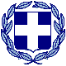 ΕΛΛΗΝΙΚΗ ΔΗΜΟΚΡΑΤΙΑΝΟΜΟΣ ΚΥΚΛΑΔΩΝΔΗΜΟΣ  ΘΗΡΑΣΌνομα ιδιοκτήτη Επώνυμο ΙδιοκτήτηΌνομα ζώου Όνομα ιδιοκτήτη Επώνυμο ΙδιοκτήτηΑριθμός Ταυτοποίησης